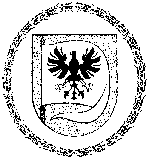 PRANEŠIMASDĖL DAUGIABUČIO NAMO, ESANČIO BIRŽŲ R. SAV., VABALNINKO MSTL., S. NĖRIES G. 17BENDROJO NAUDOJIMO OBJEKTŲ ADMINISTRATORIAUS IŠRINKIMOPranešame, kad Biržų rajono savivaldybės administracija (Vytauto g. 38, 41143 Biržai, tel. (8 450) 43 133, https://www.birzai.lt, el. p. savivaldybe@birzai.lt.), vadovaudamasi Lietuvos Respublikos civilinio kodekso 4.84 straipsnio 2 ir 3 dalimis, Bendrojo naudojimo objektų administravimo atrankos ir skyrimo tvarkos aprašu, patvirtintu Lietuvos Respublikos Vyriausybės 2013 m. birželio 20 d. nutarimu Nr. 567 „Dėl Bendrojo naudojimo objektų administratoriaus atrankos ir skyrimo tvarkos aprašo patvirtinimo“, 2023 m. liepos 10 d. 18:00 val. organizuoja daugiabučio namo visų butų ir kitų patalpų savininkų susirinkimą.Susirinkimo vieta: daugiabučio namo kieme.Darbotvarkės klausimai:Daugiabučio namo bendrojo naudojimo objektų administratoriaus išrinkimas:UAB „Biržų butų ūkis“, į/k. 254709320;UAB „Mano Būstas Aukštaitija“, į/k. 302496548.Butų ir kitų patalpų savininkai savo nuomonę, klausimus susirinkimo darbotvarkės klausimais gali atsiųsti el. paštu indra.lapeniene@birzai.lt iki 2023-07-09 12:00 val. Daugiau informacijos galite rasti internetiniame tinklapyje https://www.birzai.lt/ skiltyje: SAVIVALDYBĖ VEIKLOS SRITYS STATYBA IR INFRASTRUKTŪRA   DAUGIABUČIŲ GYVENAMŲJŲ NAMŲ VALDYMAS  BENDROJO NAUDOJIMO OBJEKTŲ ADMINISTRAVIMAS.